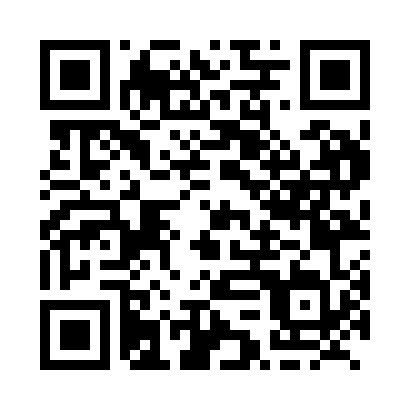 Prayer times for Nestor Falls, Ontario, CanadaMon 1 Jul 2024 - Wed 31 Jul 2024High Latitude Method: Angle Based RulePrayer Calculation Method: Islamic Society of North AmericaAsar Calculation Method: HanafiPrayer times provided by https://www.salahtimes.comDateDayFajrSunriseDhuhrAsrMaghribIsha1Mon3:185:161:206:509:2411:222Tue3:185:161:206:509:2311:223Wed3:185:171:206:509:2311:214Thu3:195:181:206:509:2311:215Fri3:195:191:206:509:2211:216Sat3:205:191:216:509:2211:217Sun3:205:201:216:509:2111:218Mon3:215:211:216:499:2011:219Tue3:215:221:216:499:2011:2010Wed3:225:231:216:499:1911:2011Thu3:235:241:216:489:1811:2012Fri3:235:251:216:489:1811:1913Sat3:245:261:226:489:1711:1914Sun3:245:271:226:479:1611:1915Mon3:255:281:226:479:1511:1816Tue3:255:291:226:469:1411:1817Wed3:265:301:226:469:1311:1718Thu3:275:311:226:459:1211:1719Fri3:275:331:226:459:1111:1620Sat3:285:341:226:449:1011:1621Sun3:305:351:226:439:0911:1422Mon3:325:361:226:439:0811:1123Tue3:345:371:226:429:0711:0924Wed3:365:391:226:419:0511:0725Thu3:395:401:226:419:0411:0526Fri3:415:411:226:409:0311:0227Sat3:435:421:226:399:0111:0028Sun3:465:441:226:389:0010:5829Mon3:485:451:226:388:5910:5530Tue3:505:461:226:378:5710:5331Wed3:525:481:226:368:5610:51